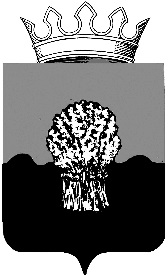 АДМИНИСТРАЦИЯ Сызранского района Самарской областипостановление_____________ 2017 г.								    № ______Об утверждении изменений в муниципальную программумуниципального района Сызранский«Развитие муниципальной службы в органах местного самоуправления муниципального района СызранскийСамарской области на 2017-2019 годы»В целях обеспечения роста профессионализма и компетентности муниципальных служащих, руководствуясь Уставом муниципального района Сызранский Самарской области, принятым решением Собрания представителей Сызранского района от 03.07.2014 г. № 28, администрация Сызранского районаПОСТАНОВЛЯЕТ:Утвердить прилагаемые изменения в муниципальную программу муниципального района Сызранский «Развитие муниципальной службы в органах местного самоуправления  муниципального района Сызранский Самарской области на 2017-2019 годы», утвержденную постановлением администрации Сызранского района от 28.11.2016 г. №  1353 (далее - Программа).Официально опубликовать настоящее постановление на сайте муниципального района Сызранский Самарской области в информационно-телекоммуникационной сети Интернет.Глава муниципального района Сызранский                             А.В.ДулинУтвержденыпостановлением администрации Сызранского районаот  __________ 2017г.  № ____Изменения в муниципальную программу муниципального района Сызранский«Развитие муниципальной службы в органах местного самоуправления  муниципального района Сызранский Самарской области на 2017-2019 годы», утвержденную постановлением администрации Сызранского районаот 28.11.2016 г. №  1353 (далее - Программа)В Приложении 1 к Программе в таблице «Мероприятия муниципальной программы муниципального района Сызранский «Развитие муниципальной службы в органах местного самоуправления  муниципального района Сызранский Самарской области на 2017-2019 годы»» пункты 7-9 изложить в следующей редакции:«№ п/пНаименование мероприятияСрок, годыОбъем финансирования по годам, тыс.руб.Объем финансирования по годам, тыс.руб.Объем финансирования по годам, тыс.руб.Объем финансирования по годам, тыс.руб.Главный распорядитель бюджетных средств (далее - ГРБС)ИсполнительИсточник финансиро-вания«№ п/пНаименование мероприятияСрок, годы201720182019ВсегоГлавный распорядитель бюджетных средств (далее - ГРБС)ИсполнительИсточник финансиро-вания7Повышение квалификации муниципальных служащих2017-201965,5570,075,0250,0Администрация Сызранского районаАдминистрация Сызранского районаМестный бюджет7Повышение квалификации муниципальных служащих20178,0--8,0Финансовое управление администрации Сызранского районаФинансовое управление администрации Сызранского районаМестный бюджет7Повышение квалификации муниципальных служащих20177,0--7,0Муниципальное казенное учреждение управление по строительству, архитектуре, жилищно-коммунальному и дорожному хозяйству администрации Сызранского района (далее также – УСАЖКДХ)УСАЖКДХМестный бюджет7Повышение квалификации муниципальных служащих2017-20197,0-10,017,0Муниципальное казенное учреждение «Управление социального развития администрации Сызранского района» (далее - УСР)УСРМестный бюджет8Профессиональная переподготовка2017-201930,75---УСРУСРМестный бюджет9Участие муниципальных служащих в семинарах, конференциях, конкурсах, «круглых столах» и т.п.2017-201911,710,0-21,7Администрация Сызранского районаАдминистрация Сызранского районаМестный бюджет».